 JA! Jeg/Vi vil gerne være Bike Friends i perioden 2020-2021.
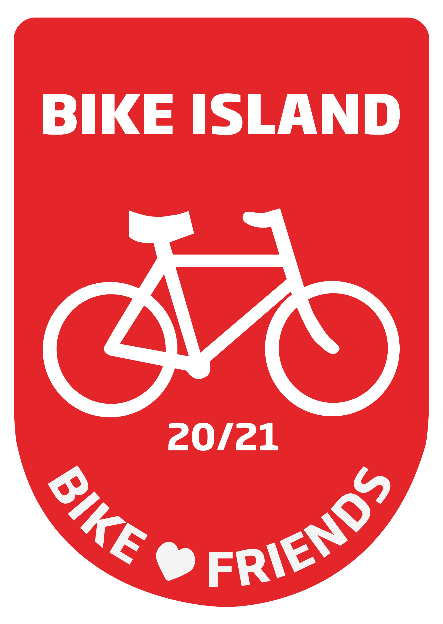  Jeg tilbyder som standard i min åbningstid: Pump cyklen (cykelpumpe til rådighed)Lån lappegrej (lappegrej + værktøjskasse stilles til rådighed)Fyld vandflasken (mulighed for at ”tanke” eller købe drikkevand)Køb cykelkort – eller viden om, hvor du kan købe demAdgang til toilet – eller viden om, hvor du kan finde nærmeste toilet    Jeg tilbyder desuden nedenstående service i min åbningstid (valgfrit):    SÆT KRYDS:	Køb en ny slange (salg af cykelslanger i standardstørrelser)	E-bike station (mulighed for opladning af el-cykel)Virksomhed CVR-nummerVejPostnummer og byKontaktpersonTelefonE-mailWebsiteÅbningstiderAndet